How do I exchange necessary information not foreseen in case-specific SEDs?H_BUC_01_Subprocess: Ad hoc exchange of informationDescription:The Horizontal sub-process ‘Ad hoc exchange of information’ is used in a situation where you want to request, or communicate information, with another institution within an existing sectorial case.Legal base:	Glossary of relevant terms used in H_BUC_01_Subprocess:Steps:You have to fill out a 'Notification/Request for Information' SED H001 and send it, including any attachments, to all the Other Participant(s). The Other Participant(s) review the H001 and may optionally choose to fill in and send a 'Reply to Request for Information' SED H002 together with any attachments to you or optionally more active participants.Special Requirements:- SED H002 can only be sent as a reply after receiving an SED H001- The SEDs H001 and SED H002 might be sent more than once if necessary- Administrative sub-processes ‘Invalidate’ and ‘Update’ might be used more than once if necessaryBusiness process: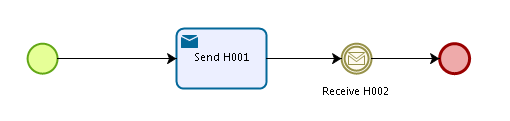 Administrative sub-processes available to the Triggering Participant and Other Participant(s):I want to Invalidate a sent SED (AD_BUC_06)I want to Update information contained in a sent SED (AD_BUC_10)